Smlouva o dílo:	 Rekonstrukce oplocení areálů DPOČíslo smlouvy objednatele: Číslo smlouvy zhotovitele: Příloha č. 2 SOD – Fotodokumentace vstupních bran1) Areál trolejbusy Ostrava, Sokolská 3243/64, 702 00 Ostrava - Moravská Ostrava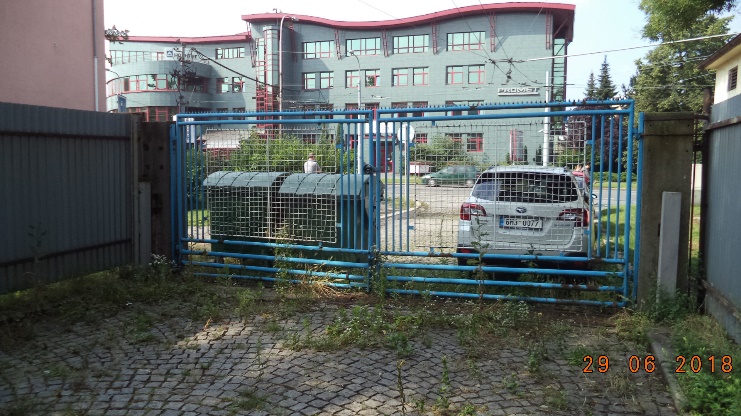 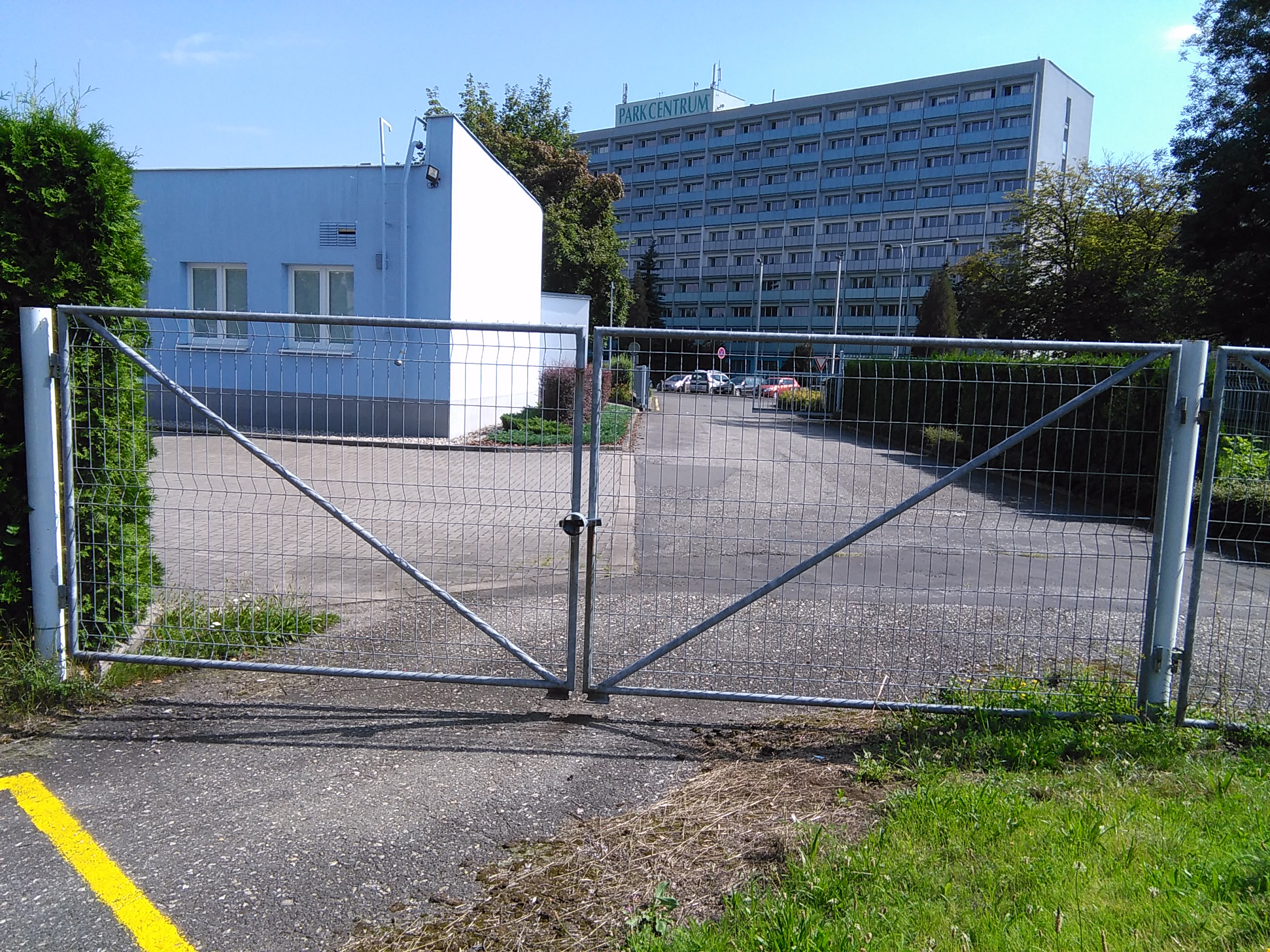 2) Areál dílny Martinov, Martinovská 3293/40, 723 00 Ostrava – Martinov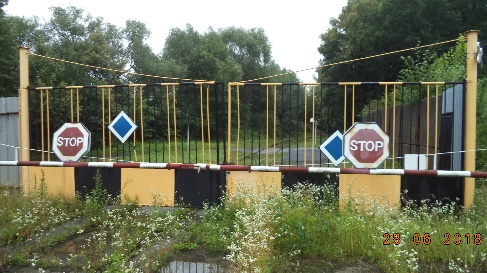 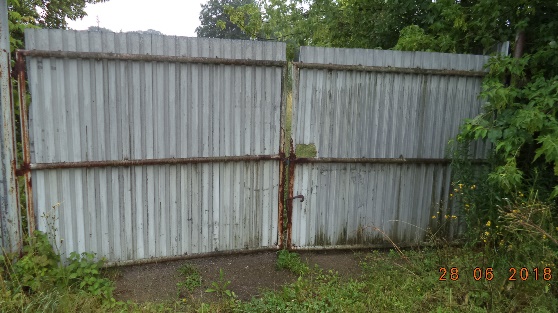 3) Areál tramvaje Moravská Ostrava, Plynární 3345/20, 702 00 Ostrava – Moravská Ostrava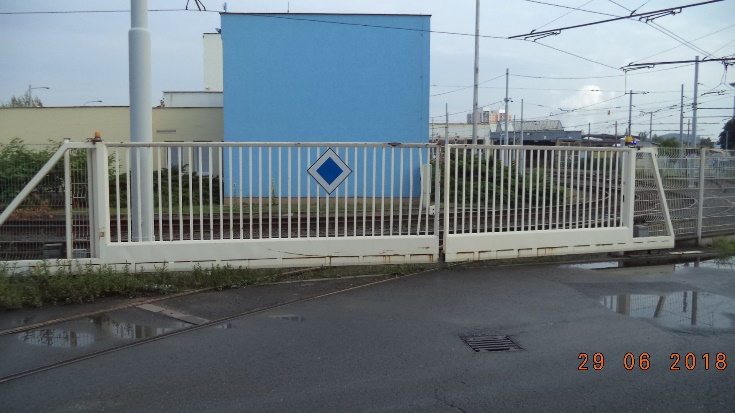 4) Areál tramvaje Poruba, U vozovny 1115/3, 708 00 Ostrava – Poruba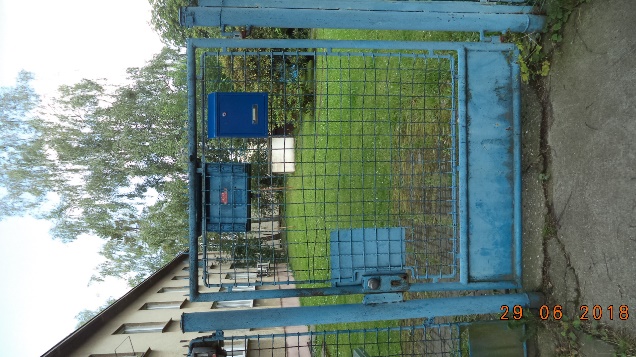 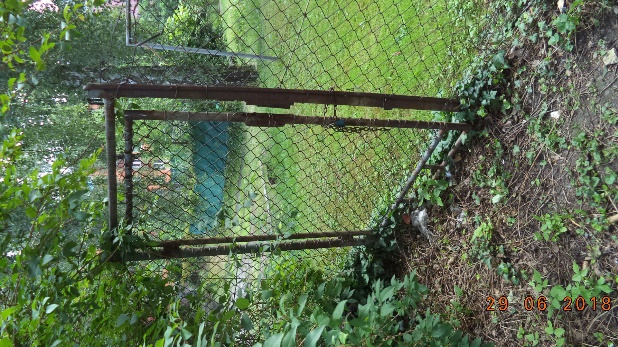 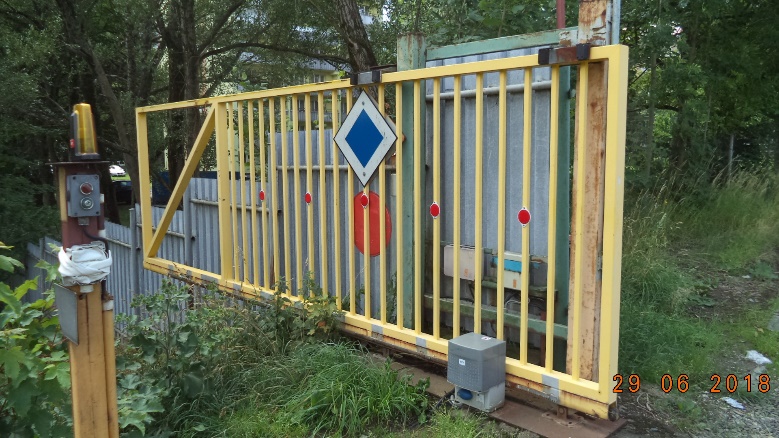 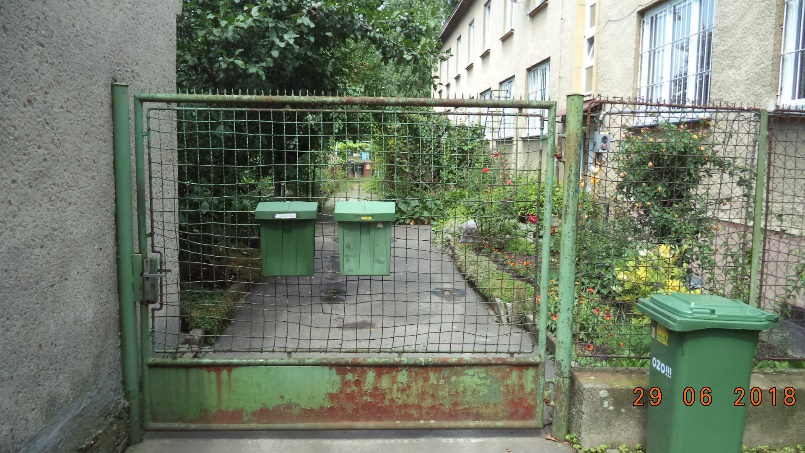 5) Areál autobusy Hranečník, Počáteční 1962/36, 710 00 Ostrava – Slezská Ostrava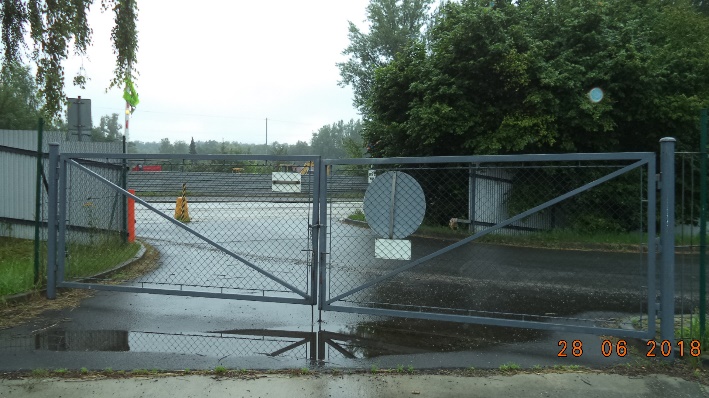 6) Trakční měnírna Michálkovice, Čs. Armády, 710 00 Ostrava – Slezská Ostrava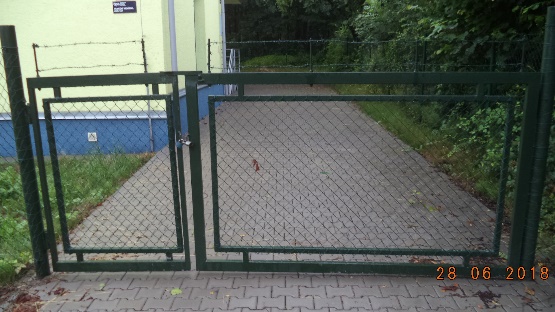 7) Trakční měnírna Mariánské Hory, Jablonského, 709 00 Ostrava – Mariánské Hory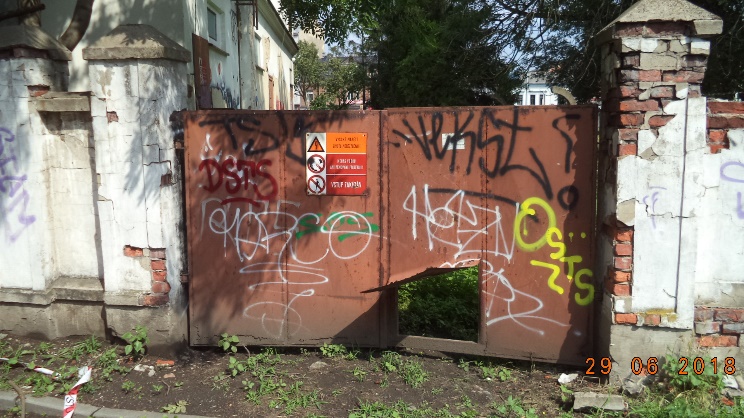 8) Trakční měnírna Zábřeh, Česká, 700 30 Ostrava – Zábřeh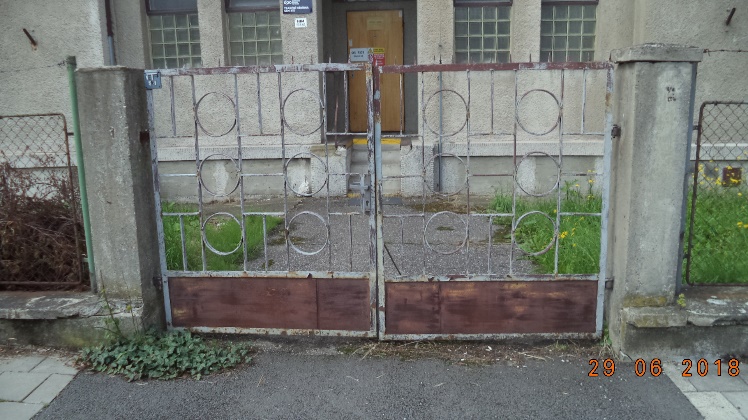 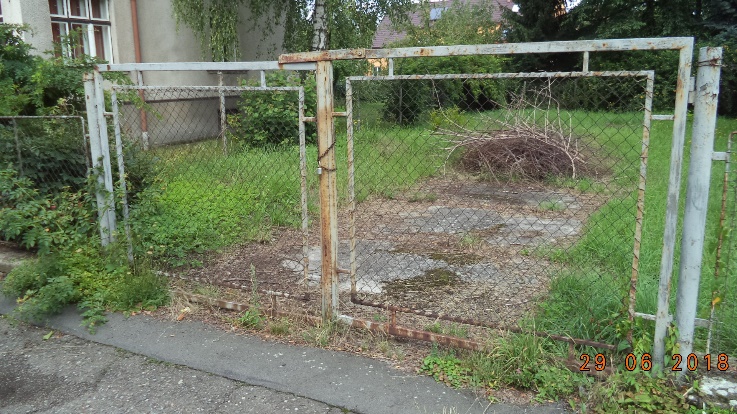 9) Trakční měnírna Hrušov, Bohumínská, 712 00 Ostrava – Muglinov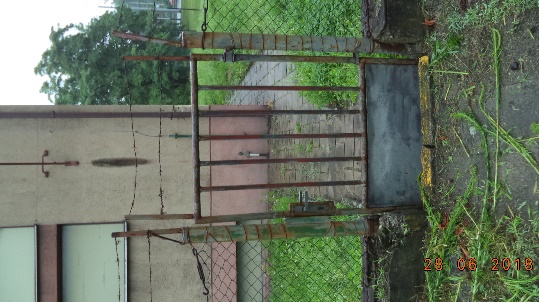 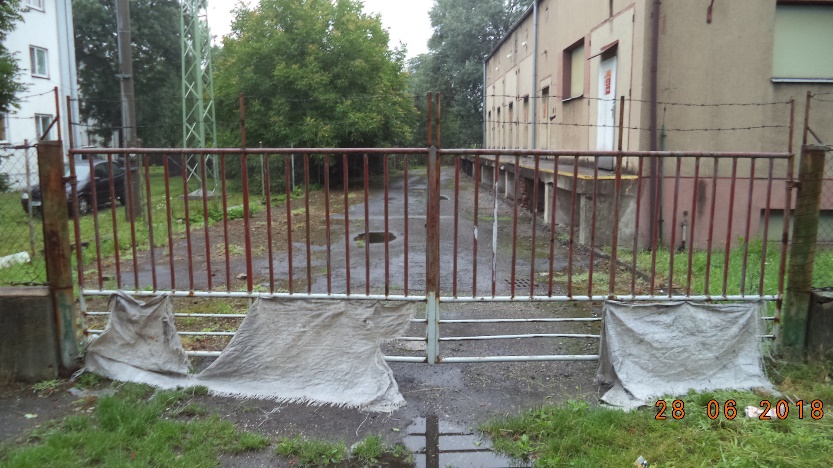 10) Trakční měnírna Kunčice, Drážní, 716 00 Ostrava – Kunčice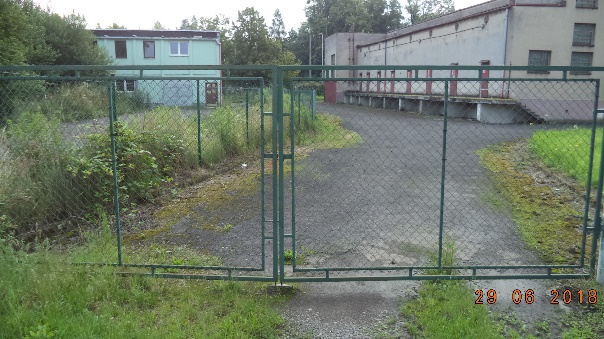 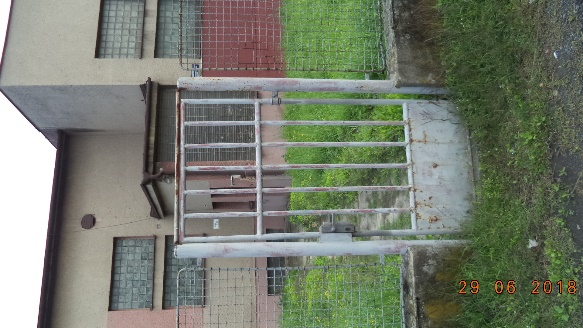 11) Trakční měnírna Hornopolní, Tomkova, 702 00 Ostrava - Moravská Ostrava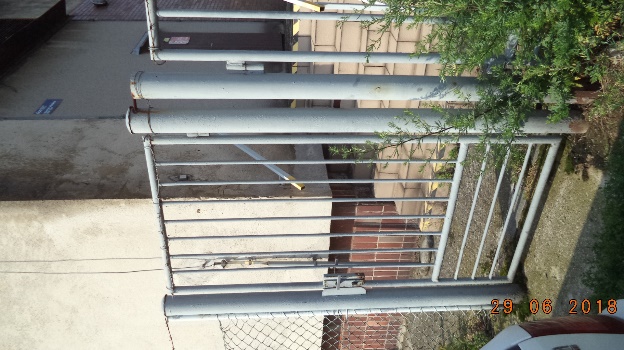 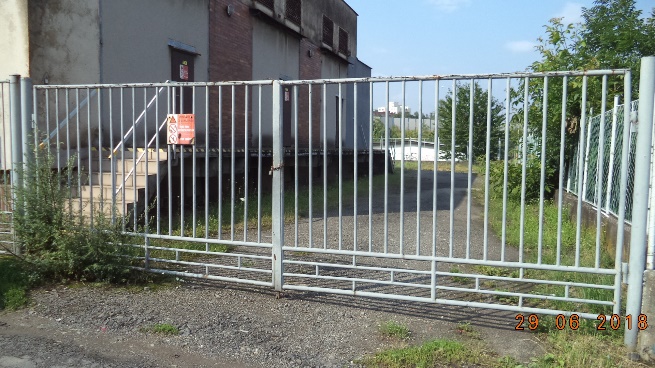 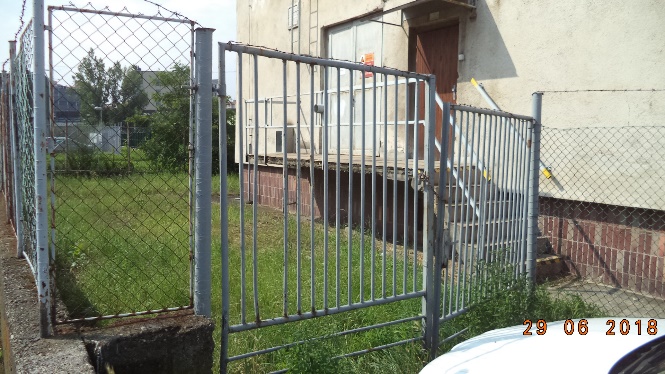 12) Trakční měnírna Pošta, Ruská, 700 30 Ostrava – Zábřeh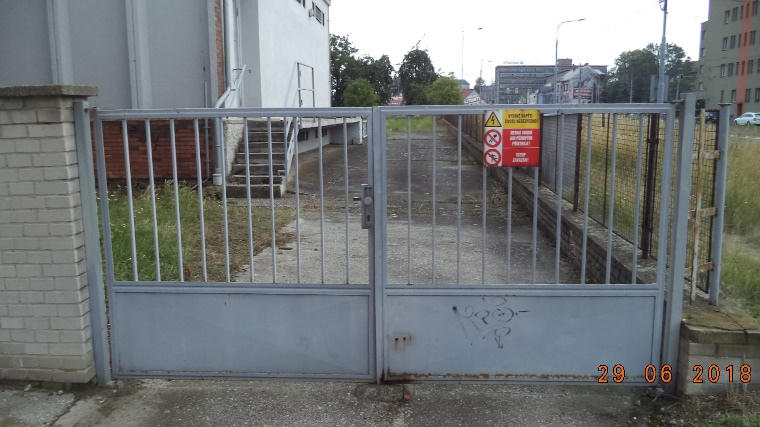 13) Trakční měnírna Dolní Lhota, Kyjovická, 747 66 Dolní Lhota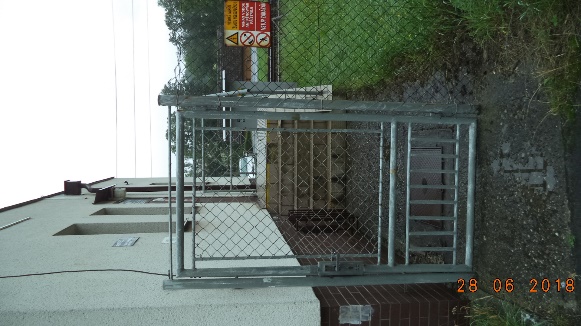 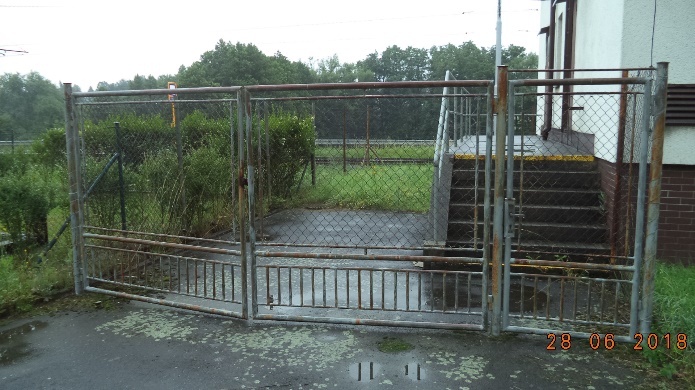 14) Trakční měnírna Novoveská, Novoveská, 709 00 Ostrava – Mariánské Hory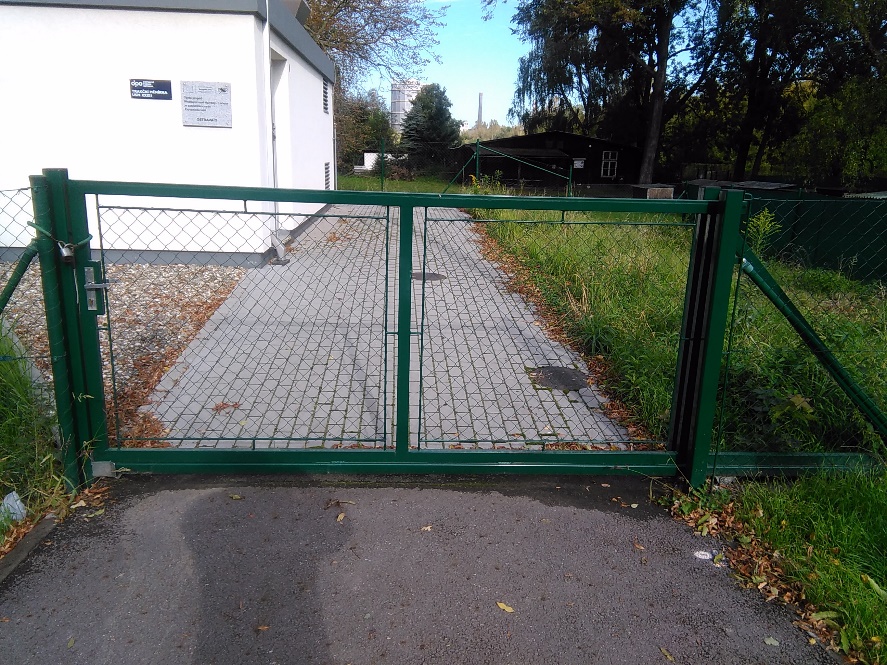 